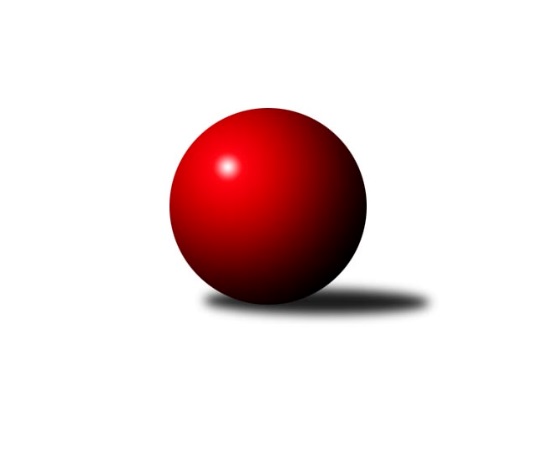 Č.17Ročník 2009/2010	27.2.2010Nejlepšího výkonu v tomto kole: 2514 dosáhlo družstvo: TJ Sokol Bohumín ˝A˝Krajský přebor MS 2009/2010Výsledky 17. kolaSouhrnný přehled výsledků:KK Lipník nad Bečvou ˝B˝	- SKK Ostrava B	4:12	2268:2362		27.2.TJ Spartak Bílovec ˝A˝	- TJ Nový Jičín ˝A˝	10:6	2406:2338		27.2.TJ VOKD Poruba ˝B˝	- TJ Unie Hlubina ˝A˝	2:14	2361:2474		27.2.TJ Sokol Bohumín ˝A˝	- TJ Frenštát p.R.˝A˝	12:4	2514:2425		27.2.TJ Sokol Bohumín ˝B˝	- TJ Opava ˝D˝	12:4	2502:2482		27.2.TJ Odry ˝B˝	- KK Minerva Opava ˝B˝	4:12	2486:2503		27.2.Tabulka družstev:	1.	TJ Sokol Bohumín ˝B˝	17	13	0	4	178 : 94 	 	 2425	26	2.	TJ Unie Hlubina ˝A˝	17	12	1	4	182 : 90 	 	 2473	25	3.	SKK Ostrava B	17	12	0	5	165 : 107 	 	 2424	24	4.	TJ Sokol Bohumín ˝A˝	17	11	1	5	168 : 104 	 	 2428	23	5.	TJ Frenštát p.R.˝A˝	17	9	0	8	143 : 129 	 	 2418	18	6.	TJ Spartak Bílovec ˝A˝	17	9	0	8	139 : 133 	 	 2402	18	7.	KK Minerva Opava ˝B˝	17	8	0	9	110 : 162 	 	 2376	16	8.	TJ Nový Jičín ˝A˝	17	7	1	9	143 : 129 	 	 2388	15	9.	TJ VOKD Poruba ˝B˝	17	6	1	10	117 : 155 	 	 2394	13	10.	KK Lipník nad Bečvou ˝B˝	17	6	0	11	113 : 159 	 	 2318	12	11.	TJ Opava ˝D˝	17	5	0	12	100 : 172 	 	 2376	10	12.	TJ Odry ˝B˝	17	2	0	15	74 : 198 	 	 2317	4Podrobné výsledky kola:	 KK Lipník nad Bečvou ˝B˝	2268	4:12	2362	SKK Ostrava B	Zdeněk Krejčiřík	 	 182 	 195 		377 	 0:2 	 410 	 	203 	 207		Miroslav Bohm	Jana Kulhánková	 	 192 	 194 		386 	 2:0 	 374 	 	180 	 194		Petr Šebestík	Radek Kolář	 	 204 	 208 		412 	 2:0 	 358 	 	179 	 179		Dan  Šodek	Jiří Kolář	 	 202 	 183 		385 	 0:2 	 402 	 	190 	 212		Tomáš Polášek	Vlastimila Kolářová	 	 202 	 196 		398 	 0:2 	 427 	 	229 	 198		Radek Foltýn	Radek Lankaš	 	 150 	 160 		310 	 0:2 	 391 	 	194 	 197		Pavel Gerlichrozhodčí: Nejlepší výkon utkání: 427 - Radek Foltýn	 TJ Spartak Bílovec ˝A˝	2406	10:6	2338	TJ Nový Jičín ˝A˝	Karel Šnajdárek	 	 188 	 216 		404 	 2:0 	 337 	 	165 	 172		Jiří Hradil	Jiří Sequens	 	 193 	 206 		399 	 0:2 	 411 	 	206 	 205		Alexej Kudělka	Vladimír Štacha	 	 195 	 207 		402 	 0:2 	 427 	 	207 	 220		Jan Pospěch	Rostislav Klazar	 	 220 	 188 		408 	 2:0 	 379 	 	186 	 193		Josef Zavacký	Antonín Fabík	 	 188 	 195 		383 	 0:2 	 395 	 	221 	 174		Dalibor Zboran	Milan Binar	 	 223 	 187 		410 	 2:0 	 389 	 	197 	 192		Michal Pavičrozhodčí: Nejlepší výkon utkání: 427 - Jan Pospěch	 TJ VOKD Poruba ˝B˝	2361	2:14	2474	TJ Unie Hlubina ˝A˝	Petr Oravec	 	 196 	 213 		409 	 0:2 	 443 	 	206 	 237		Michal Hejtmánek	Jaroslav Klekner	 	 207 	 178 		385 	 0:2 	 396 	 	197 	 199		Michal Babinec  ml	Jan Žídek	 	 195 	 185 		380 	 0:2 	 429 	 	223 	 206		František Oliva	Tomáš Foniok	 	 200 	 212 		412 	 2:0 	 402 	 	200 	 202		Radmila Pastvová	František Křák	 	 200 	 191 		391 	 0:2 	 404 	 	216 	 188		Michal Zatyko	Vladimír Rada	 	 193 	 191 		384 	 0:2 	 400 	 	182 	 218		Petr Chodurarozhodčí: Nejlepší výkon utkání: 443 - Michal Hejtmánek	 TJ Sokol Bohumín ˝A˝	2514	12:4	2425	TJ Frenštát p.R.˝A˝	Štefan Dendis	 	 212 	 208 		420 	 2:0 	 401 	 	206 	 195		Milan  Kučera	Josef Kuzma	 	 213 	 202 		415 	 0:2 	 422 	 	222 	 200		Ladislav  Petr	Vladimír Šipula	 	 216 	 225 		441 	 2:0 	 381 	 	201 	 180		Tomáš Binek	Karol Nitka	 	 215 	 214 		429 	 2:0 	 383 	 	173 	 210		Jaromír Matějek	Miroslav Paloc	 	 200 	 212 		412 	 2:0 	 407 	 	198 	 209		Jaroslav  Petr	Pavel Niesyt	 	 203 	 194 		397 	 0:2 	 431 	 	202 	 229		Zdeněk Michnarozhodčí: Nejlepší výkon utkání: 441 - Vladimír Šipula	 TJ Sokol Bohumín ˝B˝	2502	12:4	2482	TJ Opava ˝D˝	Fridrich Péli	 	 210 	 205 		415 	 2:0 	 371 	 	185 	 186		Michal Blažek	Martina Kalischová	 	 198 	 184 		382 	 0:2 	 452 	 	229 	 223		Jana Tvrdoňová	Aleš Kohutek	 	 226 	 210 		436 	 0:2 	 443 	 	224 	 219		Karel Škrobánek	Roman Honl	 	 208 	 202 		410 	 2:0 	 404 	 	197 	 207		Rudolf Tvrdoň	Lada Péli	 	 224 	 208 		432 	 2:0 	 422 	 	217 	 205		Tomáš Valíček	Petr Kuttler	 	 233 	 194 		427 	 2:0 	 390 	 	193 	 197		Lubomír Škrobánekrozhodčí: Nejlepší výkon utkání: 452 - Jana Tvrdoňová	 TJ Odry ˝B˝	2486	4:12	2503	KK Minerva Opava ˝B˝	Jiří Brož	 	 228 	 210 		438 	 2:0 	 409 	 	207 	 202		Petr Frank	Daniel Donéé	 	 193 	 214 		407 	 0:2 	 416 	 	221 	 195		Vladimír Staněk	Vojtěch Rozkopal	 	 204 	 215 		419 	 0:2 	 420 	 	189 	 231		Tomáš Král	Lucie Kučáková	 	 197 	 197 		394 	 0:2 	 422 	 	223 	 199		Zdeněk Štohanzl	Josef Šustek	 	 202 	 187 		389 	 0:2 	 413 	 	216 	 197		Renáta Smijová	Zdeněk Šíma	 	 230 	 209 		439 	 2:0 	 423 	 	204 	 219		Karel Vágnerrozhodčí: Nejlepší výkon utkání: 439 - Zdeněk ŠímaPořadí jednotlivců:	jméno hráče	družstvo	celkem	plné	dorážka	chyby	poměr kuž.	Maximum	1.	František Oliva 	TJ Unie Hlubina ˝A˝	430.60	294.1	136.5	3.7	9/9	(453)	2.	Michal Hejtmánek 	TJ Unie Hlubina ˝A˝	427.09	290.5	136.6	3.9	8/9	(469)	3.	Michal Zatyko 	TJ Unie Hlubina ˝A˝	425.80	287.8	138.0	4.0	7/9	(466)	4.	Petr Chodura 	TJ Unie Hlubina ˝A˝	420.52	282.7	137.8	4.5	7/9	(511)	5.	Miroslav Bohm 	SKK Ostrava B	420.38	286.5	133.9	3.4	6/9	(469)	6.	Ladislav  Petr 	TJ Frenštát p.R.˝A˝	417.18	284.5	132.7	4.6	9/9	(445)	7.	Karel Šnajdárek 	TJ Spartak Bílovec ˝A˝	416.68	289.5	127.2	4.7	8/9	(445)	8.	Roman Honl 	TJ Sokol Bohumín ˝B˝	416.51	279.5	137.0	3.1	9/9	(461)	9.	Pavel Šmydke 	TJ Spartak Bílovec ˝A˝	414.00	281.5	132.5	6.6	8/9	(456)	10.	Pavel Gerlich 	SKK Ostrava B	414.00	283.5	130.5	4.0	6/9	(447)	11.	Josef Kuzma 	TJ Sokol Bohumín ˝A˝	413.94	284.5	129.5	6.2	8/8	(466)	12.	Michal Pavič 	TJ Nový Jičín ˝A˝	413.74	281.0	132.7	4.3	9/9	(447)	13.	Radek Škarka 	TJ Nový Jičín ˝A˝	413.14	284.0	129.1	3.4	6/9	(427)	14.	Jan Pospěch 	TJ Nový Jičín ˝A˝	412.06	280.4	131.6	4.6	6/9	(427)	15.	Karel Škrobánek 	TJ Opava ˝D˝	411.91	284.6	127.3	5.7	8/9	(443)	16.	Jaroslav Klekner 	TJ VOKD Poruba ˝B˝	411.86	282.4	129.5	4.8	7/9	(456)	17.	Vladimír Šipula 	TJ Sokol Bohumín ˝A˝	410.78	284.6	126.2	5.6	8/8	(441)	18.	Karel Vágner 	KK Minerva Opava ˝B˝	409.42	288.4	121.0	7.2	8/9	(449)	19.	Tomáš Polášek 	SKK Ostrava B	408.38	277.7	130.7	6.3	8/9	(453)	20.	Pavel Niesyt 	TJ Sokol Bohumín ˝A˝	408.34	284.3	124.0	5.1	8/8	(461)	21.	Radek Foltýn 	SKK Ostrava B	408.24	285.4	122.8	5.8	8/9	(443)	22.	Radek Lankaš 	KK Lipník nad Bečvou ˝B˝	406.98	283.6	123.4	6.5	6/8	(437)	23.	Josef Zavacký 	TJ Nový Jičín ˝A˝	406.94	285.0	121.9	7.0	8/9	(433)	24.	Jaroslav  Petr 	TJ Frenštát p.R.˝A˝	406.84	278.7	128.2	6.6	8/9	(456)	25.	Fridrich Péli 	TJ Sokol Bohumín ˝B˝	406.47	283.0	123.4	3.9	9/9	(438)	26.	Vladimír Rada 	TJ VOKD Poruba ˝B˝	406.44	284.3	122.1	7.5	8/9	(436)	27.	Karol Nitka 	TJ Sokol Bohumín ˝A˝	406.43	280.7	125.8	4.9	7/8	(446)	28.	Milan  Kučera 	TJ Frenštát p.R.˝A˝	406.11	279.0	127.1	6.0	9/9	(433)	29.	Jiří Brož 	TJ Odry ˝B˝	405.27	278.6	126.7	7.2	9/9	(453)	30.	Michal Blažek 	TJ Opava ˝D˝	405.02	288.0	117.1	7.5	7/9	(448)	31.	Tomáš Foniok 	TJ VOKD Poruba ˝B˝	404.33	282.5	121.8	7.2	8/9	(440)	32.	Milan Binar 	TJ Spartak Bílovec ˝A˝	403.83	281.1	122.8	5.3	8/9	(434)	33.	Petr Šebestík 	SKK Ostrava B	403.21	281.8	121.4	7.0	9/9	(444)	34.	Michal Babinec  ml 	TJ Unie Hlubina ˝A˝	402.90	282.6	120.3	6.4	9/9	(460)	35.	Zdeněk Michna 	TJ Frenštát p.R.˝A˝	402.38	282.0	120.3	6.5	7/9	(444)	36.	Petr Kuttler 	TJ Sokol Bohumín ˝B˝	402.35	278.2	124.1	5.1	9/9	(444)	37.	Jan Žídek 	TJ VOKD Poruba ˝B˝	402.15	278.2	123.9	7.0	9/9	(429)	38.	Štefan Dendis 	TJ Sokol Bohumín ˝A˝	399.43	279.5	119.9	6.6	7/8	(444)	39.	Tomáš Král 	KK Minerva Opava ˝B˝	399.39	278.8	120.6	8.0	9/9	(439)	40.	Lada Péli 	TJ Sokol Bohumín ˝B˝	398.90	279.2	119.7	5.7	9/9	(462)	41.	František Křák 	TJ VOKD Poruba ˝B˝	398.81	280.3	118.5	7.6	6/9	(441)	42.	Vladimír Staněk 	KK Minerva Opava ˝B˝	398.61	283.0	115.6	7.8	9/9	(437)	43.	Jaromír Matějek 	TJ Frenštát p.R.˝A˝	398.50	274.5	124.0	7.7	9/9	(451)	44.	Zdeněk Bordovský 	TJ Frenštát p.R.˝A˝	398.47	281.2	117.3	8.0	6/9	(429)	45.	Alexej Kudělka 	TJ Nový Jičín ˝A˝	398.42	276.7	121.7	6.4	8/9	(422)	46.	Zdeněk Štohanzl 	KK Minerva Opava ˝B˝	398.39	279.8	118.6	8.0	8/9	(422)	47.	Vladimír Štacha 	TJ Spartak Bílovec ˝A˝	398.14	274.1	124.0	6.5	9/9	(444)	48.	Miroslav Paloc 	TJ Sokol Bohumín ˝A˝	397.91	282.7	115.2	8.2	7/8	(438)	49.	Jana Tvrdoňová 	TJ Opava ˝D˝	397.61	276.2	121.4	7.2	9/9	(452)	50.	Jaromír Piska 	TJ Sokol Bohumín ˝B˝	397.49	277.6	119.9	7.3	7/9	(431)	51.	Zdeněk Šíma 	TJ Odry ˝B˝	397.46	276.3	121.2	7.9	7/9	(456)	52.	Vojtěch Turlej 	TJ VOKD Poruba ˝B˝	396.10	281.2	114.9	9.9	8/9	(437)	53.	Rudolf Tvrdoň 	TJ Opava ˝D˝	394.97	276.7	118.3	7.9	9/9	(432)	54.	Dan  Šodek 	SKK Ostrava B	394.20	271.9	122.3	7.3	7/9	(461)	55.	Lubomír Škrobánek 	TJ Opava ˝D˝	393.00	283.1	109.9	8.0	6/9	(416)	56.	Josef Šustek 	TJ Odry ˝B˝	391.90	274.1	117.8	8.1	6/9	(452)	57.	Tomáš Valíček 	TJ Opava ˝D˝	391.43	278.9	112.5	8.0	9/9	(422)	58.	Vlastimila Kolářová 	KK Lipník nad Bečvou ˝B˝	390.46	275.6	114.9	6.7	8/8	(429)	59.	Zdeněk Krejčiřík 	KK Lipník nad Bečvou ˝B˝	390.45	277.7	112.7	9.0	8/8	(430)	60.	Renáta Smijová 	KK Minerva Opava ˝B˝	390.07	275.5	114.6	9.1	9/9	(447)	61.	Radek Kolář 	KK Lipník nad Bečvou ˝B˝	387.05	271.2	115.8	11.3	6/8	(415)	62.	Jiří Kolář 	KK Lipník nad Bečvou ˝B˝	381.69	272.9	108.8	10.5	8/8	(412)	63.	Jan Král 	KK Minerva Opava ˝B˝	381.60	265.2	116.4	7.1	8/9	(427)	64.	Jaroslav Černý 	TJ Spartak Bílovec ˝A˝	381.38	272.5	108.8	9.1	8/9	(405)	65.	Jan Lankaš 	KK Lipník nad Bečvou ˝B˝	380.50	274.4	106.1	9.4	6/8	(423)	66.	Daniel Donéé 	TJ Odry ˝B˝	375.52	267.1	108.4	11.8	8/9	(412)	67.	Lucie Kučáková 	TJ Odry ˝B˝	372.14	259.9	112.3	10.9	7/9	(417)	68.	Jiří Hradil 	TJ Nový Jičín ˝A˝	371.06	271.9	99.2	12.4	9/9	(411)	69.	Roman Šima 	TJ Odry ˝B˝	367.83	260.2	107.7	9.8	6/9	(395)	70.	Jakub Pešát 	KK Lipník nad Bečvou ˝B˝	365.21	263.3	102.0	11.4	6/8	(390)		Jan Šebek 	TJ Odry ˝B˝	450.00	289.0	161.0	3.0	1/9	(450)		Josef Klapetek 	TJ Opava ˝D˝	440.33	292.3	148.0	3.0	1/9	(462)		Karel Chlevišťan 	TJ Odry ˝B˝	429.50	292.5	137.0	5.0	1/9	(454)		Miroslav Ondrouch 	KK Lipník nad Bečvou ˝B˝	424.00	286.5	137.5	3.3	2/8	(426)		Rudolf Riezner 	TJ Unie Hlubina ˝A˝	423.67	285.0	138.7	5.3	3/9	(443)		Jan Pavlosek 	SKK Ostrava B	421.00	289.0	132.0	6.5	1/9	(437)		Václav Rábl 	TJ Unie Hlubina ˝A˝	418.00	293.5	124.5	5.0	2/9	(427)		Milan Zezulka 	TJ Odry ˝B˝	418.00	300.0	118.0	5.0	1/9	(418)		Libor Tkáč 	SKK Ostrava B	417.00	285.3	131.7	3.7	3/9	(469)		Aleš Kohutek 	TJ Sokol Bohumín ˝B˝	416.69	286.1	130.6	5.0	5/9	(443)		Zdeněk Adamec 	TJ Spartak Bílovec ˝A˝	415.50	288.0	127.5	6.3	3/9	(430)		Lubomír Jančár 	TJ Unie Hlubina ˝A˝	415.00	291.0	124.0	9.0	1/9	(415)		Michal Babinec  st 	TJ Unie Hlubina ˝A˝	413.17	284.0	129.2	3.0	3/9	(460)		Miroslav Koloděj 	SKK Ostrava B	411.00	280.0	131.0	6.0	1/9	(411)		Lucie Holeszová 	TJ Sokol Bohumín ˝A˝	411.00	304.0	107.0	6.0	1/8	(411)		Jiří Štekbauer 	TJ Odry ˝B˝	410.33	287.0	123.3	8.7	3/9	(486)		Otakar  Binek 	TJ Frenštát p.R.˝A˝	410.00	272.0	138.0	5.0	1/9	(410)		Karel Kudela 	TJ Unie Hlubina ˝A˝	410.00	286.0	124.0	7.0	1/9	(410)		Josef Pavlosek 	SKK Ostrava B	409.00	286.0	123.0	6.0	1/9	(409)		Josef Navalaný 	TJ Unie Hlubina ˝A˝	408.00	301.0	107.0	11.0	1/9	(408)		René Světlík 	TJ Sokol Bohumín ˝B˝	407.00	283.3	123.7	7.7	3/9	(435)		Milan Franer 	TJ Opava ˝D˝	403.88	279.8	124.1	3.5	2/9	(437)		Lenka Raabová 	TJ Unie Hlubina ˝A˝	402.00	282.0	120.0	6.5	2/9	(418)		Michal Blinka 	SKK Ostrava B	401.50	277.0	124.5	7.5	2/9	(412)		Vlastimil Tisovský 	TJ Spartak Bílovec ˝A˝	401.00	275.5	125.5	5.5	2/9	(405)		Dalibor Zboran 	TJ Nový Jičín ˝A˝	400.77	279.4	121.3	7.9	5/9	(439)		Pavel Šustek 	TJ Odry ˝B˝	400.38	285.4	115.0	8.4	2/9	(423)		Tomáš Binek 	TJ Frenštát p.R.˝A˝	400.21	285.8	114.4	9.2	4/9	(431)		František Deingruber 	SKK Ostrava B	399.00	286.0	113.0	9.0	2/9	(422)		Radmila Pastvová 	TJ Unie Hlubina ˝A˝	397.25	283.3	114.0	8.4	5/9	(449)		René Gazdík 	TJ Unie Hlubina ˝A˝	397.00	286.0	111.0	3.0	1/9	(397)		Jiří Veselý 	TJ Frenštát p.R.˝A˝	397.00	287.0	110.0	9.5	2/9	(406)		Dalibor Hamrozy 	TJ Sokol Bohumín ˝A˝	396.00	281.0	115.0	4.0	1/8	(396)		Lubomír Bičík 	KK Minerva Opava ˝B˝	395.00	277.0	118.0	8.0	1/9	(395)		Jiří Štroch 	TJ Unie Hlubina ˝A˝	395.00	288.0	107.0	10.0	1/9	(395)		Libor Jurečka 	TJ Nový Jičín ˝A˝	393.69	272.0	121.7	5.1	4/9	(446)		Petr Frank 	KK Minerva Opava ˝B˝	393.19	273.8	119.4	8.4	4/9	(427)		Rostislav Klazar 	TJ Spartak Bílovec ˝A˝	392.38	282.9	109.5	8.1	2/9	(421)		Jiří Koloděj 	SKK Ostrava B	392.00	283.0	109.0	5.5	2/9	(398)		Lubomír Richter 	TJ Sokol Bohumín ˝A˝	391.00	277.0	114.0	8.0	1/8	(391)		Jiří Sequens 	TJ Spartak Bílovec ˝A˝	389.67	283.8	105.8	8.2	3/9	(409)		Karel Mareček 	TJ Spartak Bílovec ˝A˝	389.42	263.3	126.1	7.3	3/9	(411)		Stanislav Navalaný 	TJ Unie Hlubina ˝A˝	389.00	272.0	117.0	11.0	1/9	(389)		Roman Grüner 	TJ Unie Hlubina ˝A˝	387.50	280.0	107.5	8.5	2/9	(425)		Martina Kalischová 	TJ Sokol Bohumín ˝B˝	387.14	272.9	114.2	7.7	5/9	(422)		Jaroslav Mika 	TJ Odry ˝B˝	387.07	276.5	110.6	9.6	5/9	(431)		Jan Polášek 	SKK Ostrava B	386.00	273.5	112.5	5.0	2/9	(395)		Vojtěch Rozkopal 	TJ Odry ˝B˝	385.49	277.7	107.7	9.5	5/9	(432)		Antonín Fabík 	TJ Spartak Bílovec ˝A˝	385.38	275.9	109.5	9.9	4/9	(402)		Jan Strnadel 	KK Minerva Opava ˝B˝	385.00	265.5	119.5	7.5	1/9	(388)		Antonín Břenek 	TJ Spartak Bílovec ˝A˝	385.00	270.0	115.0	10.0	1/9	(385)		Oldřich Stolařík 	SKK Ostrava B	384.50	264.5	120.0	10.5	2/9	(400)		Jiří Břeska 	TJ Unie Hlubina ˝A˝	384.50	265.0	119.5	5.5	2/9	(393)		Pavel Krompolc 	TJ VOKD Poruba ˝B˝	382.05	267.2	114.9	10.5	5/9	(411)		Stanislav  Sýkora 	TJ Spartak Bílovec ˝A˝	382.00	260.0	122.0	7.0	1/9	(382)		Petr Oravec 	TJ VOKD Poruba ˝B˝	379.94	278.1	101.8	11.5	5/9	(419)		Hana Záškolná 	TJ Sokol Bohumín ˝A˝	378.00	299.0	79.0	11.0	1/8	(378)		Jana Kulhánková 	KK Lipník nad Bečvou ˝B˝	377.50	269.0	108.5	10.2	3/8	(386)		Miroslav  Makový 	TJ Frenštát p.R.˝A˝	372.00	281.0	91.0	13.0	1/9	(372)		Petr Foniok 	TJ Unie Hlubina ˝A˝	370.00	292.0	78.0	18.0	1/9	(370)		Rostislav Hrbáč 	SKK Ostrava B	368.50	275.5	93.0	14.5	2/9	(384)		Pavel Jašek 	TJ Opava ˝D˝	367.25	263.8	103.5	10.5	4/9	(394)		Alfréd  Herman 	TJ Sokol Bohumín ˝A˝	364.50	258.0	106.5	7.0	2/8	(369)		Pavla Hendrychová 	TJ Opava ˝D˝	359.33	259.3	100.0	12.3	3/9	(393)		Alena Koběrová 	TJ Unie Hlubina ˝A˝	355.00	276.0	79.0	18.0	1/9	(355)		Ján Pelikán 	TJ Nový Jičín ˝A˝	337.00	256.5	80.5	17.0	2/9	(340)Sportovně technické informace:Starty náhradníků:registrační číslo	jméno a příjmení 	datum startu 	družstvo	číslo startu
Hráči dopsaní na soupisku:registrační číslo	jméno a příjmení 	datum startu 	družstvo	Program dalšího kola:18. kolo6.3.2010	so	9:00	SKK Ostrava B - TJ Sokol Bohumín ˝B˝	6.3.2010	so	9:00	TJ Opava ˝D˝ - TJ Sokol Bohumín ˝A˝	6.3.2010	so	9:00	TJ Frenštát p.R.˝A˝ - TJ Odry ˝B˝	6.3.2010	so	9:00	TJ Unie Hlubina ˝A˝ - TJ Spartak Bílovec ˝A˝	6.3.2010	so	9:00	TJ Nový Jičín ˝A˝ - KK Lipník nad Bečvou ˝B˝	7.3.2010	ne	9:00	KK Minerva Opava ˝B˝ - TJ VOKD Poruba ˝B˝	Nejlepší šestka kola - absolutněNejlepší šestka kola - absolutněNejlepší šestka kola - absolutněNejlepší šestka kola - absolutněNejlepší šestka kola - dle průměru kuželenNejlepší šestka kola - dle průměru kuželenNejlepší šestka kola - dle průměru kuželenNejlepší šestka kola - dle průměru kuželenNejlepší šestka kola - dle průměru kuželenPočetJménoNázev týmuVýkonPočetJménoNázev týmuPrůměr (%)Výkon1xJana TvrdoňováTJ Opava D4522xRadek FoltýnSKK B111.44274xMichal HejtmánekHlubina A4432xJana TvrdoňováTJ Opava D111.24521xKarel ŠkrobánekTJ Opava D4434xMichal HejtmánekHlubina A110.444431xVladimír ŠipulaBohumín A4412xJan PospěchNový Jičín A109.434272xZdeněk ŠímaTJ Odry B4391xKarel ŠkrobánekTJ Opava D108.994432xJiří BrožTJ Odry B4381xVladimír ŠipulaBohumín A108.5441